Office: Asbury 108A Hours: Monday 2:00-3:30, Tuesday 2:00-3:30 and by appointmentGoals and Objectives 	This course is designed to introduce students to the comparative study of politics
and government. Rather than attempt broad comparisons at a high level of 
abstraction, we shall study the political systems of the  (Western 
liberal democracies), the  (the Communist and post-Communist 
states), and the  (the developing nations). In particular, the course 
will examine political systems in four representative cases from the three 
worlds: Great Britain from the industrialized democracies, China from the 
communist and post-communist states, and India, and Nigeria from the 
developing world.  The political experience in each case will be studied in the 
context of its own cultural and historical settings. Such an approach will allow us 
to see the differences within a particular type of regime. We shall inquire, for 
example, why Chinese communism is different from communism in the former 
Soviet Union; why democratic institutions have survived in India but not in most 
other Third World countries; why Great Britain, the mother of parliamentary 
democracy, has had a stable political system in modern time even though it 
does not have a written constitution. The answers to these questions, and many 
others, will invariably be found in the history, tradition, and political culture 
of a nation.Our study of politics in four countries will focus on a comparison of their 
institutions, political parties, the role of ideology and leadership, varying 
developmental experience, and the performance of their governments. 
We shall also examine the domestic responses to global challenges in the 
post-9/11 era. Furthermore, the study of major approaches and 
theories of comparative politics, as applicable to liberal democratic, communist 
and post-communist, and developing  systems, will constitute 
an important part of the course. It will allow us to make the comparisons of 
the political institutions and processes in a systematic and more meaningful 
way. An understanding of theories and approaches of comparative politics 
will enable us to make broad generalizations about the countries to be 
studied and provide tools of analysis for further enquiry into other political 
systems.Required Texts and Other Readings The two texts required for this course can be purchased at the DePauw University 
Bookstore.1. Howard Wiarda, Comparative Politics: Approaches and Issues, Rowman and Littlefield, 2007.2. Charles Hauss and Melissa Haussman, Comparative Politics: Domestic Responses to Global Challenge, 9th edition, Wadsworth, 2015.3. Other required readings--chapters from various books and articles 
published in scholarly journals--are available on Moodle.4. You are expected to keep yourself informed about developments in the 
three worlds. I am therefore requiring that each one of you took a Monday and Friday 
subscription to The New York Times. The Times subscription will cost you $16.90, which would be added to your tuition bill. You will also benefit from the TV network or CNN Evening News programs and from NPR’s Morning Edition and All Things Considered. Teaching Method My expectations from each one of you are high! You are expected to come 
to class prepared every time, i.e. having done the assigned reading. A "free 
rider" tendency will be strictly discouraged. It will be a fair game for me to 
identify the students, in a random fashion, in each class meeting who will 
respond to my question(s). There will be an opportunity for everyone to participate in 
the class discussions. I want my students to be active learners who will develop a 
sense of ownership over the course and the materials covered in this class.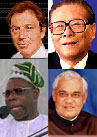 POLS 150, Spring 2015 Comparative Politics and GovernmentProfessor Sunil K. Sahu,  Sahus@Depauw.eduCourse Requirements Examinations (70%). There will be two semester exams--on March 2 and April 13-- 
and a final exam on May 13 (section A) and May 14 (section B) at 8:30 a.m. Semester exams 
will count 40% (20% each) and the final exam 30% toward the final grade.  Exams will draw 
extensively on materials from lectures as well as required readings. It is not possible to neglect 
either and perform adequately in the course. All the exams will consist of essay questions, 
short-answer questions, definitions, leader identification, and current affairs questions.Group Project, Participation and Attendance (20%)  Participation in class discussion and attendance will carry 10% and assigned PowerPoint presentation 10% toward the final grade.  These assignments will be due on short notice, usually in 2 days.  Further details will be announced in class.            3.    Quizzes. (10%). Four pop quizzes will be given during the semester; no make-up quizzes 
                will be allowed.

        4.    Conferences: TBA ADA Compliance. “DePauw University is committed to providing equal access to academic programs and university administered activities with reasonable accommodations to students with disabilities, in compliance with the Americans With Disabilities Act and Amendments (ADAAA).  Any student who feels she or he may need an accommodation based on the impact of a disability or learning challenge is strongly encouraged to contact Pamela Roberts, Director of Student Disability Services and ADA Compliance for further information on how to receive accommodations and support.  Contact information for Student Disability Services is: 408 S. Locust Street, Suite 200, in The Memorial Student Union Building (765-658-6267).  It is the responsibility of the student to share the letter of accommodation with faculty and staff members. Accommodations will not be implemented until the faculty or staff member has received the official letter. Accommodations are not retroactive.   It is the responsibility of the student to discuss implementation of accommodations with each faculty and staff member receiving the letter.”General Rule: 
Failure to appear for an exam will result in a zero for the assignment. The only exception to this rule will be documented legitimate excuses such as family, legal, and medical emergencies. Attendance Policy: You will be penalized if you miss more than two classes at the rate of 30 points for each unexcused absence.  Grading Policy: Grades will be given solely based on performance, not according to a "curve" or any predetermined 
distribution. In principle, all students can receive A's or any other grade. The grading scale is as follows:SCHEDULE AND ASSIGNMENTS (UPDATED ASSIGNMENT FOR EACH CLASS WILL BE POSTED ON MOODLE)January 26: Introduction
Part I: Concepts and Theories January 28: No Class, Inclusiveness Conversation
January 30, February 2, 4 and 6
1. Comparative Politics--Why, What and How, History and Methodology*Howard Wiarda, Comparative Politics: Approaches and Issues, Ch. 1 and  2.
*Sahu, "Political Science," Survey of Social Science: Government and 
Politics Series, 1996.
*Mattei Dogan and Dominique Pelassy, How to Compare Nations: 
Strategies in Comparative Politics, 2nd ed.,  House, 1990,  
1, pp. 5-13.
 2. Key Concepts and Systems Theory 

* 1    
*David Easton, "Systems Analysis," in Approaches to the Study of Politics.Feb. 9, 11, 13, and 16

3.  Political Culture 

*Wiarda, Chapter 4 
*Hauss, pp. 32-33
"Cultural Explanations: The Man in  Cafe," Art. 46 in Annual Editions.
Benjamin Barber, "Jihad versus McWorld," Art. 49 in Annual Editions.
4. Modernization and Development

 3
Arturo Valenzuela, "Modernization and Dependency," pp. 416-420.  Feb. 18, 205.  Sustainable Development. Dependency Theory

*Wiarda, pp. 79-84
*Arturo Valenzuela, "Modernization and Dependency," pp. 420-427.
*Tony Smith, "The Dependency Approach"                                                  
*Andre Gunder Frank, "The Development of Under-development" February 23, 25, 27 6. Democracy and Democratization
* 6
*Hauss, pp. 23-32.
*Sahu, "Democracy and Democratic Governments"                                     
*Philippe C. Schmitter and Terry Lynn Karl, "What Democracy Is...and 
Is Not,"  Art. 22 in Annual Editions.
*Robert Dahl, What Political Institutions Does Large-Scale Democracy Require?, 
Art. 21 in Annual Editions.
March 2: Semester Exam 1Part II: Government and Politics In Great Britain
March 4 and 6 
7.  British Tradition and Political Culture
* 4, pp. 69-82
*Philip Norton, The British Polity, 3rd ed., Longman, 1994,  2.March 9, 11 and 13
8. Political Institutions and Constitutional Reforms

*Hauss, pp. 82-95
*"The Queen's Power: The Struggle to be Ancient and Modern," The 
Economist, .
*Donley T. Studlar, "A Constitutional Revolution in ?," in Annual Editions, 
Art. 1.
Video: "Britain's Parliament at Work: Order, Order!" JN 508.063 1994

March 16, 18 and 20
9. Party Politics: Thatcherism, Blarism and Cameronism

*Hauss, pp. 95-101
*Donley Studler, "The British general Election of 2005," Art. 3 in Annual Editions.
*"The Thatcher Legacy," Economist, 
*The Strange Tail of Tony Blair," Art. 4 in Annual Editions
*"Weighing the Votes: Why the Electoral System  Favors Labor," Art. 2 in Annual 
Editions.
Film: Will There Always Be An ? Web sites:
http://www.britain-info.org/
This site of the British Information Service leads you to reams of material 
on Tony Blair and the Labor Party, the European Union, relations with 
, and many other topics in the study of the British 
political system. 

http://www.nationalgeographic.com/resources/ngo/maps/atlas/europe/unkingf.html
flag of the 

http://www.number10.gov.uk/
The official Web site of the British prime minister. There is a wealth of 
information on this site

http://www.pm.gov.uk/
The UK Prime Minister's home page, providing information about the 
activities of the Government. 

This Web site has a wealth of information about the British government.
http://www.royal.gov.uk/palaces/bp.htmhttp://www.labour.org.uk/
(official Web site of the Labor Party)

http://www.ge97.co.uk/
(General election 1997 Web site. You will find party manifestos on this site.)

http://www.conservative-party.org.uk/
(official Web site of the Conservative Party)

http://www.thatcherweb.com/home/
This unofficial Margaret Thatcher Site is the net's largest and most extensive 
site dedicated to Margaret Thatcher, Britain's first woman Prime Minister. 
At this site you would be able to find out about the woman who came to 
power as Europe's first ever female Premier, the woman who was the first 
Prime Minister in over one hundred years to win three consecutive terms in 
office, the woman who reversed the whole British economy and drove 
Britain out of decline, the woman who won the Falklands War, who 
defeated the power of the trade unions, and yet the woman who was 
forced out of Office by her own party.  
Week of March 23: Spring Recess
Part III: Government and Politics in China   
March 30, April 1 and 310. Historical and Cultural Setting, the Chinese Communist Party

*Hauss, Ch. 10, pp. 265-281
*"People's Republic of : Tensions Between Modernization and 
Ideology," in , 3rd edition, pp.5-30.
*Maurice Meisner, "'s Communist Revolution: A Half Century 
Perspective," Current History, Sept. 1999.
Video Clip: The Two Coasts of  available at  
http://acad.depauw.edu/%7Esahus/150web/mao2_final.mov
Video: Mao By Mao
11. The Great Proletarian Cultural Revolution, The Party State

*Hauss, pp. 285-289
*Edwin Moise, "The Great Leap and the Great Split," and "The Cultural Revolution," 
in Modern , Chapters 7 and 8. 
*Mingzheng Shi, "Cultural Revolution," Video Clip
http://acad.depauw.edu/%7Esahus/150web/mao2_final.movFilm: Leaders of the Revolution
April 6, 8 and 13 
12. Economic Reform and Democracy Movement

*Hauss, pp. 289-296.
*Doug Guthrie, " the Quiet Revolution," Art. 37 in Annual Editions
*Joseph Kahn, "'s Leader, Ex-Rival at Side, Solidifies Power," Art. 38  in Annual 
Editions.
Bueno de Mesquita,  and George, "Development and Democracy," Foreign Affairs, 
September/October 2005.
Film:China After Tiananmen

Web sites 
http://www.sun.sino.uni-heidelberg.de/igcs/index.html
http://www.virtuallibrary.china

http://www.pnclassroom.com
Part of the European Internet Network, this site leads to information on 
China, including recent news, government, and related sites pertaining 
to China, Hong Kong, Macao, and Taiwan. 
http://www.cnd.org

http://english.peopledaily.com.cn/leaders/jzm/jzmhome.htm
People's Daily Online site has lots of information about President Jiang 
Zemin--biographical information, speeches, latest news, and photographs.http://www.pbs.org/wgbh/pages/frontline/gate/index.html
www.cnt.org/china89April 10: No class (ASIA Network conference)April 15: Semester Exam IIApril 17
Part IV: Government and Politics in India


13. Historical and Cultural Setting, Religion and Politics
* 12, pp. 3330-347.
*Sunil K. Sahu, "Hinduism," and "Mohandas K. Gandhi," in Asian 
American Encyclopedia, 1995.
*Sahu, "Religion and Politics in : The Emergence of Hindu National-
ism and the Bharatiya Janata Party (BJP)," in Jelen and Wilcox Eds.), 
The One and the Many: Religion and Politics in Comparative Perspective, 
Cambridge University Press, 2002.
*P.B. Mehta, ": The Nuclear Politics of Self-Esteem," Current 
History, December 1998.
*Ramesh Thakur, "Ayodhya and the Politics of 's Secularism: A 
Double-Standards Discourse," Asian Survey, July 1993.
Film: Road to 's  April 20, 22 and 24 
 
14. Political Institutions, Parties and Politics

*Hauss, 347-358.
*Craig Baxter et. al., Government and Politics in ,  6.
"Sonia: And Yet So Far," Art. 39 in Annual Editions
Rajan Menon, "'s Democracy Provides Lessons," Art. 40 in Annual 
Edition. 
*"Advantage Sonia,"  Today, .Video: Life and Death of a Dynasty

http://www.indiana.edu/~isp/cd_rom/

http://www.bjp.org/
The official Web site of the Bharatiya Janata Party which has been in 
power since March 1998.

http://www.pmindia.nic.in/home.htm/
Official Web site of the Indian Prime Minister

http://www.geocities.com/WallStreet/Market/7952/sonia1.html
Web site of Sonia Gandhi, the Opposition leader in Parliament
http://www.soniagandhionline.com


April 27, 29 and May 1
15. Democracy and Development in India

*Hauss, pp. 358-367
*Susanne Rudolph and Lloyd Rudolph, "New Dimensions of Indian 
Democracy," Journal of Democracy, January 2002 in Comparative 
Politics, Art. 39.
*Shailendra D. Sharma, "'s Economic Liberalization: The Elephant 
Comes of Age," Current History, December 1996.
*Rajan Menon, "'s Democracy Provodes Lessons," Art. 35 in Annual Editions
*Prabhu Chawla, "Elections 2004,"  Today, , 
pp. 8-9.
*Amy Waldman, "'s Soybean Farmers Join the Global Village," NY Times,  
. 
May 4, 6 and 816. Politics in Nigeria

Hauss, pp. 429-441Hauss, pp. 441-460
Hints of a New Chapter (Moodle)
May 13: Final Exam (section A), 8:30 a.m.May 14:  Final Exam (section B), 8:30 a.m.